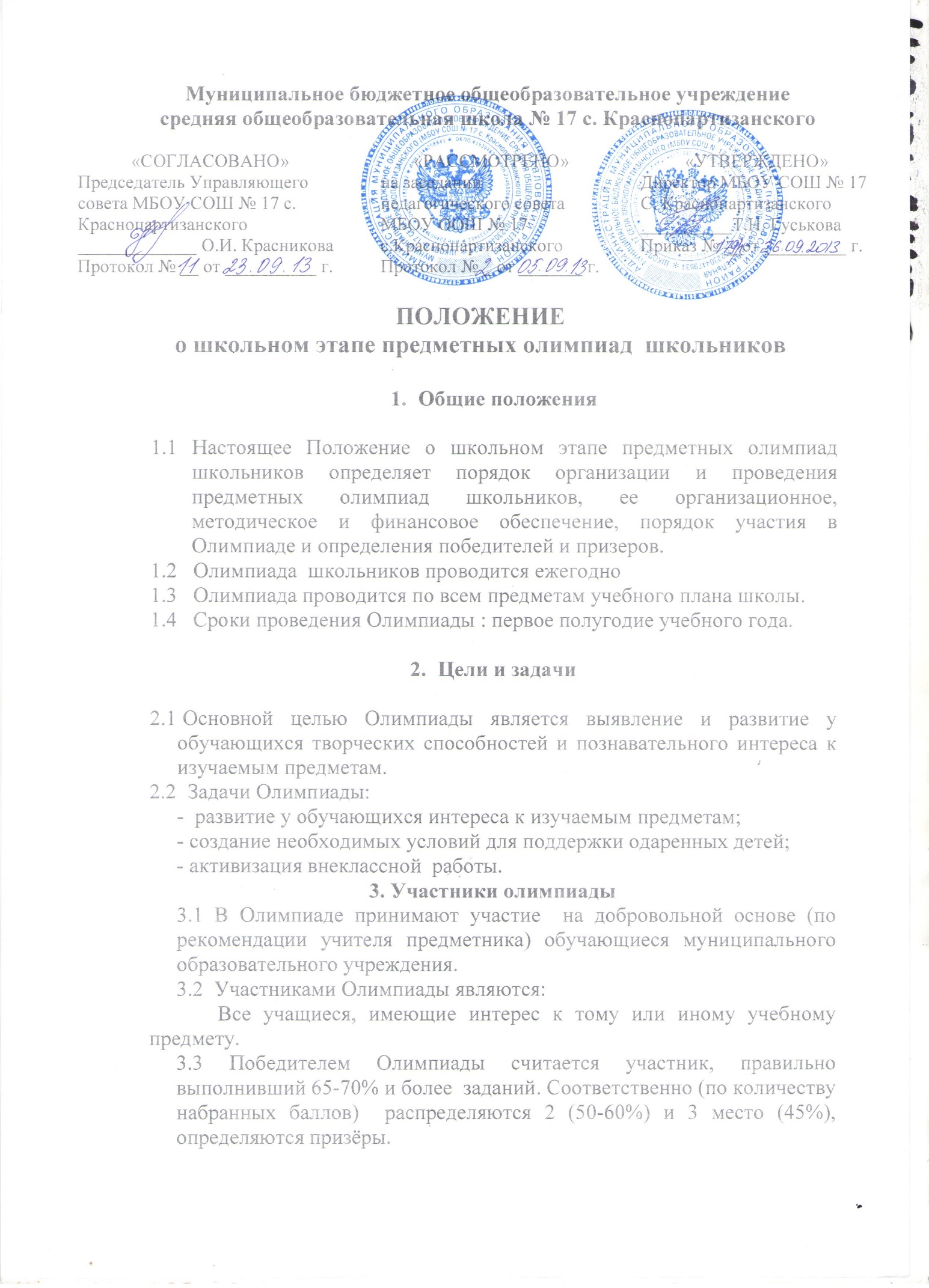  3.4   Победа в школьной олимпиаде является основанием для направления учащихся на районные предметные олимпиады.         4.Порядок  организации и  проведения олимпиады    4.1   Олимпиада проводится в 1 этап:                    школьный – октябрь    4.2   Ответственными организаторами Олимпиады являются:- учителя предметники, классные руководители; заместитель директора по УР, руководитель ШМО;4.3 Олимпиада проводятся по заданиям, составленным на основе программы по учебным предметам  школы.      4.4  На проведение Олимпиады отводится время в соответствии с приказом УО и ОО. Во время проведения Олимпиады в классах находятся дежурные члены жюри (2-3 человека).5.Руководство и методическое обеспечение олимпиады5.1 Олимпиада  организуется администрацией школы и методическим объединением учителей  на основании графика проведения.5.2  Протокол с выполненными работами учащихся передаётся завучу школы в день проведения олимпиады.5.3  В протоколе олимпиады указывается:- наименование предмета, по которому проводилась олимпиада;- список участников олимпиады с указанием класса и количества набранных баллов;- список победителей;- замечания членов МО о порядке проведения олимпиады.5.4  Протокол проведения олимпиады  подписывается руководителем МО и учителями-предметниками.6.Подведение итогов олимпиады и награждение победителей6.1   На всех этапах проведения Олимпиады по результатам, показанным участниками, определяются победители.6.2  Порядок награждения победителей определяют:- по итогам школьного этапа – администрация образовательного учреждения.